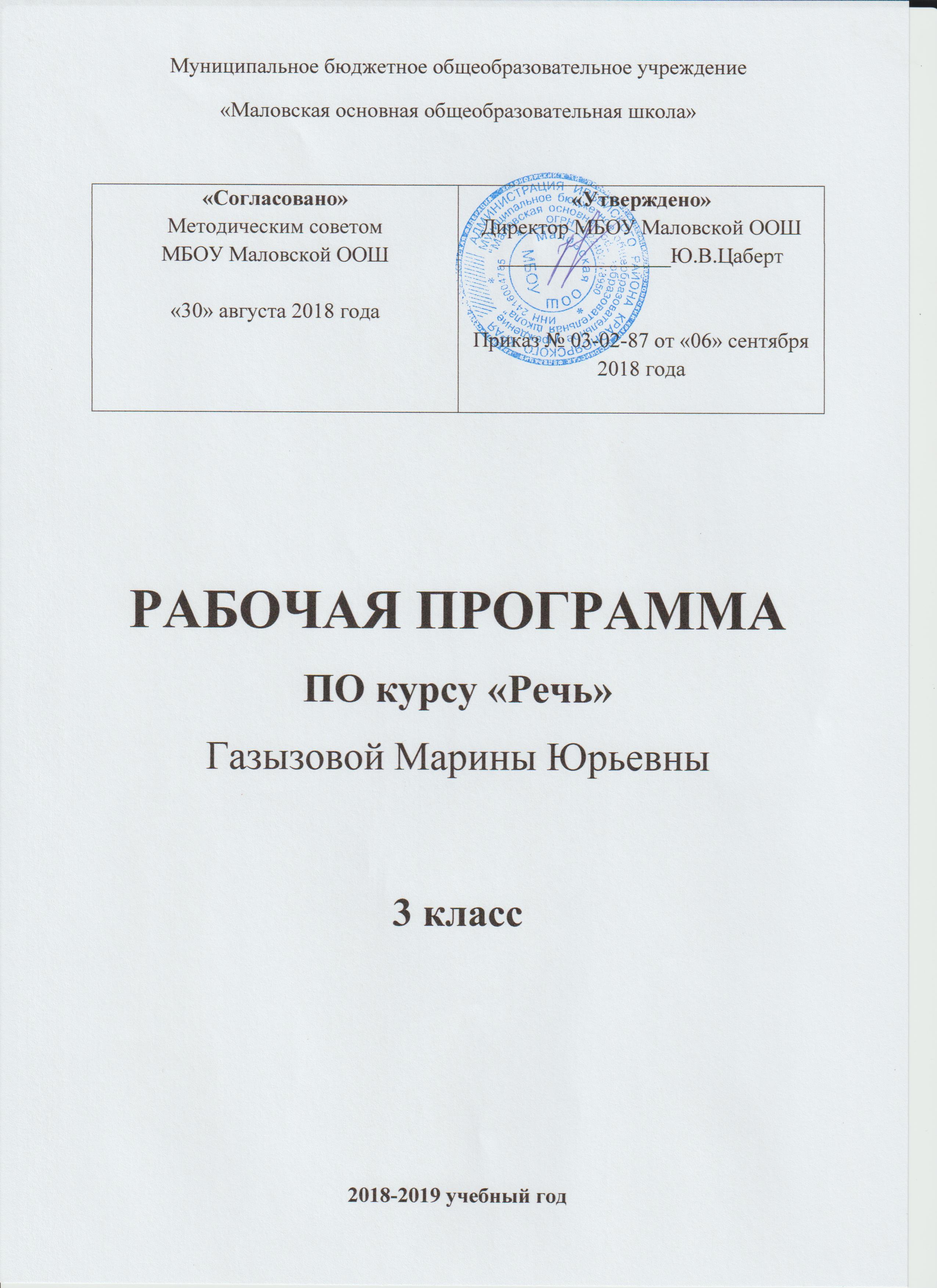 Пояснительная запискаПрограмма разработана на основе авторского учебно-методического пособия по курсу «Речь» Т.Н. Соколовой. Совершенное знание родного языка — дело очень трудное. Наиболее слабым звеном в общей системе обучения родному языку является работа по развитию связной речи учащихся. Цель программы - способствовать более прочному и сознательному усвоению изученного на уроке, содействовать развитию речи детей, совершенствовать у них навыки лингвистического анализа, повышать уровень языкового развития школьников, воспитывать у них познавательный интерес к родному языку, решать проблемы интеллектуального развития младших школьников. 
Задача данной программы- развитие связной речи у младших школьников, воспитанию у них интереса к языку. Разнообразный практический материал способствует развитию у детей любознательности, памяти, мышления, воображения. Место предмета в базисном учебном планеРабочая программа рассчитана на 34часа, из расчета 1час в неделю.Формы и методы обучения Диалог, беседа. Применяются варианты индивидуального, группового и коллективного способа обучения.Технологии обучения:Системно-деятельностный подход, проектная технология обучения, игровые технологии.Используемый УМКТ.Н.Соколова Юным умникам и умницам. Школа развития речи.Рабочая тетрадь (в 2-х частях). Издательство РОСТА 2012.Т.Н.Соколова Методическое пособие.Календарно –тематическое планирование для 3 классаСписок литературы.Арсирий А.Т. Занимательные материалы по русскому языку. М., 1995.Бурмако В.М. Русский язык в картинках. М., 1991.Граник Г.Г. и др. Секреты орфографии. М., 1991.Григорян Л.Т. Язык мой – друг мой. М., 1974.Розенталь Д.Э., Голуб И.Б., Кохтев Н.Н. Русский язык для школьников 5-9 классов. Путешествие в страну слов. М., 1995. Синицын  В.А. Чтобы язык не заплетался: пособие по развитию речи. М., 2008.Шкатова Л.А. Подумай и ответь: Занимательные задачи по русскому языку. М., 1995.№ п/пТема урокаКол-во часовДатаФ.Дата1.Многозначные слова.12.092.Омонимы,омофоны, омоформы.19.093.Фразеологизмы.116.094.Сравнения.123.095.Олицетворение.130.096.Изобразительно-выразительные средства языка. Эпитеты.17.107.Слова нейтральные и эмоционально окрашенные114.108.Откуда приходят слова.121.109.Этимология.128.1010-11.Как тебя зовут?111.1118.1112.Наши фамилии.125.1113.Топонимы.12.1214.Устаревшие слова19.1215.Сочинение по картине В.М.Васнецова «Три богатыря»116.1216.Проверочная работа.123.1217.Типы текстов.113.0118.Типы текстов.120.0119.Типы текстов.127.0120-21.Цепная связь в тексте.13.0210.0222.Параллельная связь предложений в тексте.117.0223.Сочинение по картине В.Е.Макосовского «Свидание».124.0224-26.Единый временной план текста.13.0310.0327-28Стили речи. 117.037.0429-30.Культура общения.14.0421.0431.Научный стиль.28.0432.Словари.5.0533.Закрепление пройденного12.0534.Закрепление. Проверь себя. Викторина19.05